Obrazec za Načrt raziskave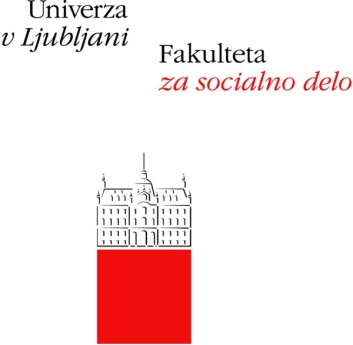 Predmet: METODOLOGIJA RAZISKOVANJA V SOCIALNEM DELU I: Načrtovanje raziskave z osnovami rmatikeNAČRT RAZISKAVE (navedite naslov)Avtor/ica: _____________________________                Letnik: ________________________________Skupina: ______________________________    Učna baza (na praksi): _______________________________       Elektronski naslov: ________________________________Datum oddaje načrta: ____________________0. Kazalo vsebine1. Pregled problematike (kaj raziskujemo definicije znanje lahko tudi razmišljanje o tem)Opišemo okoliščine ki so nas usmerjale k obravnavi določene teme. Opišemo dejavnost kjer se pojavlja problem in navežemo na teorijo. Navedemo kaj je o (sorodni) problematiki že znanega. V pregledu problematike prikažemo tudi literaturo o obravnavani temi in kjer v tekstu povzemamo (ali citiramo) kaj iz obravnavane literature - potem ustrezno navedemo vir (več o tem kako si preberite pod točko 6). Uporabite vsaj 5 različnih virov – od tega vsaj 1 znanstveni tekst v tujem jeziku.2. Formulacija problema (kaj so vprašanja ki nas zanimajo; opredelitev razumevanja ključnih pojmov; postavitev hipotez) Raziskovanje ponavadi izhaja iz resničnih življenjskih situacij kjer se pojavi kakšen problem težava. Zastaviti pa si moramo takšen problem da ga bomo lahko obdelali. Pazimo da izpostavimo vprašanja ki nas zanimajo operacionalno opredelimo pojme (pri čemer si lahko pomagamo tudi z navezavo na prej predstavljeno teorijo) ki jih bomo preučeval in navedemo tudi kakšno hipotezo (domnevo o stanju spremenljivke ki nas zanima). 3. Načrt metodologije 3.1. Vrsta raziskave (opredelimo za katero vrsto raziskave bo šlo in pojasnimo zakaj)Obstajajo različne vrste raziskav. Navedimo jih nekaj: najprej kvantitativne ali kvalitativne nato eksplorativne deskriptivne komparativne konfirmativne evalvacijske akcijske in druge. Vsaka vrsta ima svoje značilnosti svoja pravila svoje prednosti in pomanjkljivosti. Opredelite kakšne vrste je vaša raziskava in pojasnite (na konkretnem primeru vaše raziskave) zakaj. Navedite in opredelite vsaj dve ustrezni vrsti raziskav. V kolikor si pomagate z literaturo jo ustrezno navedite (glejte točko 6).3.2. Spremenljivke (navedemo in definiramo glavno značilnost oz. glavne značilnosti ki jih bomo raziskovali - spremenljivke; opredelimo tudi kako bi te lastnosti opazovali – indikatorje navedemo pa tudi (možen) obseg vrednosti oz. modalitete spremenljivk; definicije spremenljivk morajo biti operacionalne – navesti moramo kako bomo v raziskavi ugotavljali prisotnost kake lastnosti)Naštejemo in definiramo značilnosti ki jih bomo proučevali. Povedati moramo kaj mislimo da se spreminja od enote do enote (spremenljivke) kako bomo to opazovali (indikatorji) in vrednosti. Definicije spremenljivk morajo biti operacionalne kar pomeni da moramo navesti kako bomo v raziskavi ugotavljali prisotnost ali stopnjo kakšne lastnosti. Za vsako uporabljeno spremenljivko navedemo njene možne (predvidene) modalitete ali obseg vrednosti kot jih bomo uporabili v raziskavi.3.3. Merski instrumenti ali viri podatkov (poimenujemo in kratko opišemo)Opišemo merske (in raziskovalne) instrumente ki jih bomo uporabili pri merjenju spremenljivk ali druge vire iz katerih bomo črpali podatke o danih spremenljivkah. Ne pozabimo: merski instrument je lahko termometer ura ali anketni vprašalnik vir podatkov pa je lahko statistični letopis časopis pogovor ali dnevnik. V tem delu navedemo tudi kako obsežen bo instrument kdo ga je oblikoval (če smo ga sami navedemo kako, na podlagi česa, ter kako smo/bi ga testirali) in ga na kratko opišemo (vrste vprašanj ipd.). Instrument priložimo načrtu - to storimo tako da ga vključimo na konec med priloge v tem delu pa bralca napotimo na ustrezno prilogo. Ne pozabimo tudi omeniti kako je z anonimnostjo pri našem raziskovalnem ali merskem instrumentu.3.4. Opredelitev enot raziskovanja - populacija vzorec (navedemo značilnosti populacije za katero naj bi veljale naše ugotovitve – stvarno krajevno in časovno opredelimo populacijo; navedemo njen obseg; če gre za vzorčenje navedemo metodo vzorčenja in vzorec opišemo)Navedemo značilnosti populacije o kateri upamo da bodo zanjo veljajo naše ugotovitve. Navesti moramo stvarno krajevno in časovno opredelitev te populacije ter njen obseg. Če nameravamo proučevati le del (vzorec) dane populacije moramo navesti in opisati tudi metodo vzorčenja predvideno velikost vzorca in podatke ki omogočajo sklepanje o značilnostih vzorca in iz njega pridobljenih ocen (torej navesti način na katerega boste “izbrali” enote v vzorec).3.5. Načrt zbiranja podatkov oz. empiričnega gradiva (poimenujemo metodo in opišemo kako bo zbiranje podatkov dejansko potekalo – kje kdaj kako koliko časa navodila bo na voljo pomoč morebitne posebnosti ipd.) Opišemo metode ki bi jih uporabili pri zbiranju podatkov (anketa intervju opazovanje; individualno ali skupinsko zbiranje podatkov obdelava sekundarnega gradiva ipd.). Možnosti je seveda ogromno in vsaka ima svoje prednosti in slabosti. V tem delu navedete in opišete le tiste ki jih nameravate uporabiti. Navedete pa tudi kaj bi bilo pred morebitno izvedbo zbiranja podatkov s to metodo potrebno izvesti (npr. pridobivanje soglasij za sodelovanje v raziskavi za osebe, ki še nimajo vsaj delne poslovne sposobnosti – npr. otroci). 3.6. Načrt obdelave gradiva (navedite kaj vse boste s podatki naredili opredelite tudi način obdelave podatkov – kvalitativna kvantitativna kombinirana; povemo kako bi uredili gradivo kaj bi iskali katere podatke bi primerjali ter tehnike in obrazce ki bi jih uporabljali)Obdelava gradiva je korak ki nam omogoča sklepanje o problemu. Način obdelave vpliva na to kaj lahko iz zbranih podatkov ugotovimo in kaj ostaja skrito. Obdelava je lahko kvantitativna kvalitativna ali kombinirana. V tem delu navedete tudi s katerimi (kakšnimi) pripomočki si boste pomagali pri obdelav (npr.katerimi računalniškimi programi)i kaj boste računali kako prikazovali (katere) podatke ipd.  4. Načrt diseminacije rezultatov (predvidimo na kakšen način bomo poročali o rezultatih do katerih bomo prišli – bomo poleg poročila o raziskavi ugotovitve še kje objavili kje predstavili ipd.)Raziskovalec mora o rezultatih raziskave poročati če hoče da bo za raziskavo veljalo da je bila izvedena na znanstven način (Mesec 1997). Tako v vsaki raziskavi predvidimo tudi izdajo poročila o rezultatih lahko pa še kakšne druge (tudi inovativne) metode ki bodo omogočili da čim širši krog zainteresiranih ljudi (uporabnikov strokovnih in laičnih delavcev znanstvenikov ipd.) lahko pride do rezultatov oz. ugotovitev naše raziskave. 5. Časovno-terminski načrt (predvidimo zaporedje opravil njihovo trajanje čase začetka in konca nosilce izvajalce potrebne pripomočke ipd. (Mesec 1997: 25)) Vse te odločitve sestavljajo včasih prav zapleteno mrežo ki jo je potrebno uskladiti tako s časovnega vidika kot tudi z vidika samega dela vseh sodelujočih (Mesec 1997: 25). Pregledno torej predstavimo sosledje posameznih potrebnih opravil (najbolje je da jih identificirate in navedete po fazah raziskave – torej katera opravila v kakšnem sosledju je potrebno opraviti) – kdo bo kdaj kaj napravil in (v kolikor je možno) s kakšnimi stroški. Ob tem pa je potrebno izdelati tudi predračun (kalkulacijo) stroškov oz. potrebnih sredstev kar pa za naš načrt lahko izpustimo.  6. Seznam uporabljenih virov in literature (navodila o tem kako v tekstu označite uporabo virov so vam na voljo na spletnem naslovu http://www.fsd.uni-lj.si/sd/pisanje_za_sd/2008060914363567/ - za sklicevanje in na naslovu http://www.fsd.uni-lj.si/sd/pisanje_za_sd/2008060914333789/ - za citiranje. Za oblikovanje seznama virov pa uporabite navodila ki so vam na voljo na naslovu http://www.fsd.uni-lj.si/sd/pisanje_za_sd/2008060914345321/) V seznam virov ustrezno navedemo vse vire in literaturo ki smo jo pri pripravi načrta uporabili. V načrtu pa dosledno navajamo avtorje teksta (torej vse česar se nismo mi spomnili mora imeti ustrezno navedbo avtorja). Na konec načrta dodajte še izpolnjeno in podpisano izjavo o avtorstvu ki se nahaja v nadaljevanju.IZJAVA O AVTORSTVU NALOGE – Načrt raziskave pri predmetu METODOLOGIJA RAZISKOVANJA V SOCIALNEM DELU I: Načrtovanje raziskave z osnovami rmatikePodpisani/-a: _________________________________z vpisno številko: ________________i z j a v l j a m da sem avtor/-ica seminarske naloge oz. načrta z naslovom:_________________________________________________________________S svojim podpisom zagotavljam da:je predložena naloga izključno rezultat mojega lastnega dela;sem poskrbela da so dela in mnenja drugih avtorjev oz. avtoric ki jih uporabljam v predloženem delu navedena oz. citirana v skladu s fakultetnimi navodili (http://www.fsd.uni-lj.si/sd/pisanje_za_sd);sem poskrbel/-a da so dela in mnenja drugih avtorjev oz. avtoric navedena v seznamu virov ki je sestavni element predloženega dela in je zapisan v skladu s fakultetnimi navodili (http://www.fsd.uni-lj.si/sd/pisanje_za_sd);sem pridobil/-a vsa dovoljenja za uporabo avtorskih del ki so v celoti prenesena v predloženo delo in sem to tudi jasno zapisal v predloženem delu;se zavedam da je plagiatorstvo oblika akademske nepoštenosti in intelektualne kraje kjer posameznik tuje ideje argumente in raziskovalne rezultate predstavi kot svoje (to vključuje tako uporabo besed ali idej drugega avtorja brez ustreznega citiranja oddaja iste seminarske naloge pri več predmetih ali oddaja tuje seminarske naloge kot svoje) ki je kaznivo po Zakonu o avtorski in sorodnih pravicah (ZASP – UPB3 Uradni list RS 16/2007);se zavedam da je plagiatorstvo po Pravilniku o disciplinski odgovornosti študentov Univerze v Ljubljani opredeljeno kot hujša kršitev disciplinske odgovornosti ki se kaznuje z opominom ukorom ali začasno izključitvijo iz Univerze v Ljubljani;se zavedam posledic ki jih dokazano plagiatorstvo lahko predstavlja za predloženo delo in za moj status na Fakulteti za .V ____________________________ dne ____________________ Podpis avtorja/avtorice:Opomba: Študentje/študentke so z izjavo o avtorstvu naloge in pravili za pisanje nalog seznanjeni na vajah.	